   Abdul 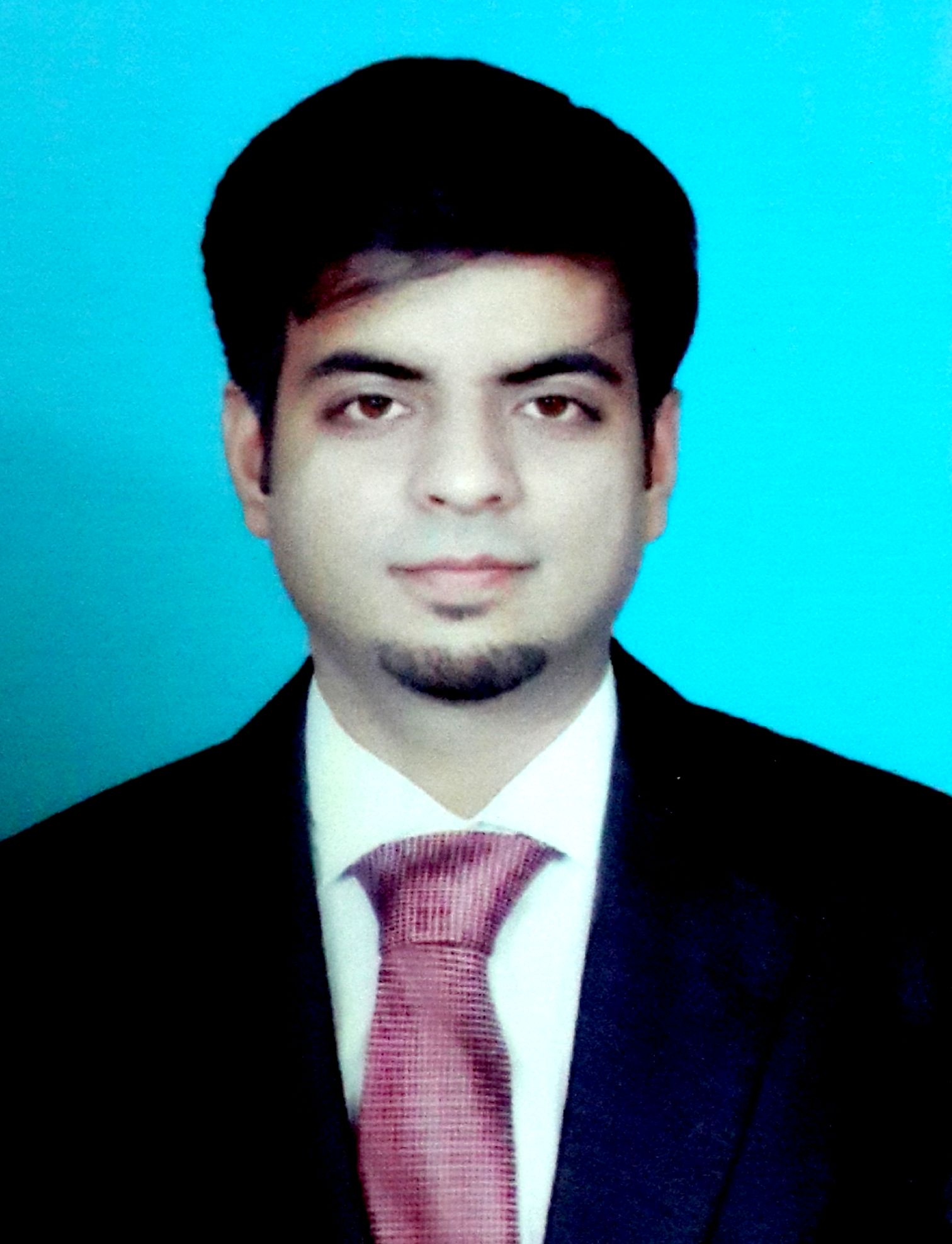 Abdul.331362@2freemail.com 	Immediately Available in UAE for the Position of Credit Analyst or FinanceProfessional, with 4+ years’ of work experience within textile and banking industry having deep experience within, internal audit, internal controls, financial analysis, compliance and performance improvement services. Associate of Chartered Certified Accountants from ACCA, United Kingdom Bachelor of Commerce from University of Karachi, Pakistan Studying Diploma in IFRS -UKTHURAYA TRUNKY PROJECT LLC                                                                                                                                                                                                                            BANK ISLAMI PAKISTAN LIMITED                                                       REPORTING TO CORPORATE CREDIT RISK-UNIT HEADPOSITION: Credit Risk Analyst                                                                                                                   PERIOD: Jan’15-PresentBankIslami Pakistan Limited is the first Islamic Commercial Bank to receive the Islamic banking license under the Islamic banking policy of 2003 from State Bank of Pakistan on March 31, 2005. The Bank offers sharia compliant retail banking, investment banking, consumer banking and trade finance products. The Bank intends to focus on Wealth Management as the core area of business.Key Responsibilities:SILVER TEXTILE FACTORY                                                                                                    REPORTING TO FINANCE MANAGERPOSITION: Senior Accounts Officer                                                                                                           PERIOD Feb’12-Nov’14Silver Textile is one of the leading textile exporters of textile products exports from Pakistan to the USA and Europe.Key Responsibilities:Location: Dubai, United Arab Emirates / Karachi, PakistanDate of Birth: 29th July,1991Languages: Full Professional proficiency in English and Native or Bilingual proficiency in UrduGender /Religion /Marital Status: Male /Muslim /SingleNationality: PakistaniHobbies and Interest: Watching movies, Swimming, gym, Networking  and hanging out with friends and familyKEY EXPERIENCE AREASKEY INDUSTRY EXPERIENCE MS-OFFICE EXPERIENCEPROFESSIONAL TRAININGSFinancial AnalysisInternal ControlsInternal audit & reviews.Textile Industry Banking IndustryProfessional user of MS Office for financial analysis, reporting and presentation.Financial AuditingAdvance ExcelCommunication SkillsPresentation skills Support credit analyst staff with a variety of projects i.e. facility rating, complete financial analysis of companies.Gathering and analyzing all financial and business information to determine credit worthiness for loans, including the identification of Risk (market, credit) or strengths (commercial and individual.)Analyze financial reports, business plans, projections, sensitivity analyses and industry information.Assist lending officers in assembling other essential components of loan i.e. credit history, cash flow history and projections for the business, collateral available to secure the loan.Prepare written evaluation of borrower’s financial condition.Monthly closing of books of accounts including GL, Receivables, Payables, Payroll Accounting and Non-Current Asset Register.Dealing with the preparation and submission of VAT & sales tax returns on a monthly basisCoordination with internal and external auditors and responding to their queries.Receiving invoices from local vendors and arrange payment as per payment plan approved by the managementAssisting in the preparation of the Financial StatementsMonthly bank reconciliations , schedules and reports